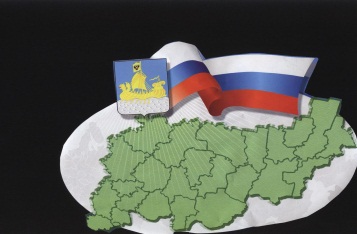                                                           ИНФОРМАЦИОННЫЙ БЮЛЛЕТЕНЬСодержаниеПостановление администрации Сандогорского сельского поселения от 23.04.2018 № 13Об утверждении перечня кодов целевых статей расходов бюджета Сандогорского сельского поселения на 2018 год …………………………………………………………………………………………………………………….1******АДМИНИСТРАЦИЯ САНДОГОРСКОГО СЕЛЬСКОГО ПОСЕЛЕНИЯКОСТРОМСКОГО МУНИЦИПАЛЬНОГО РАЙОНА КОСТРОМСКОЙ ОБЛАСТИП О С Т А Н О В Л Е Н И Еот 23 апреля 2018 года № 13                                                                           с. СандогораВ соответствии с Бюджетным кодексом Российской Федерации в целях единства бюджетной политики и составления бюджета Сандогорского сельского поселения администрация ПОСТАНОВЛЯЕТ:1.Утвердить перечень кодов целевых статей классификации расходов бюджета Сандогорского сельского поселения на 2018 год:2. Считать утратившим силу перечень кодов целевых статей расходов бюджета Сандогорского сельского поселения на 2018 год, утвержденный постановлением администрации Сандогорского сельского поселения от 28.02.2018г. № 5.3. Контроль за выполнением данного постановления возложить на главного бухгалтера бухгалтерии администрации Сандогорского сельского поселения Шокшину Ю.А.4. Настоящее постановление вступает в силу со дня его официального опубликования в «Депутатском вестнике» и применяется к правоотношениям, возникающим при составлении и исполнении бюджета Сандогорского сельского поселения на 2018 год.Глава Сандогорскогосельского поселения                                                                                                                         А.А. Нургазизов*******Бюллетень выходит                                                              № 12  от  23 апреля 2018 годас 1 июля 2006 годаУчредитель: Совет депутатов Сандогорского сельского поселения, Костромского муниципального района, Костромской области.                           Тираж  5 экз.  Об утверждении перечня кодов целевых статей расходов бюджета Сандогорского сельского поселения на 2018 годНаименование целевой статьиКод статьиРасходы на выплаты по оплате труда работников органов местного самоуправления00 2 00 00110Расходы на обеспечение функций органов местного самоуправления00 2 00 00190Осуществление первичного воинского учета на территориях, где отсутствуют военные комиссариаты00 2 00 51180Расходы на осуществление государственных полномочий по составлению протоколов об административных правонарушениях00 2 00 72090Проведение выборов в представительные органы муниципального образования 02 0 00 20020Резервные фонды местных администраций07 0 00 20500Выполнение других обязательств государства09 2 00 20300Предупреждение и ликвидация последствий чрезвычайных ситуаций и стихийных бедствий природного и техногенного характера21 8 00 20100Обеспечение пожарной безопасности20 2 00 26700Содержание автомобильных дорог местного значения вне границ населенных пунктов сельских поселений в границах муниципального района за счет средств, поступивших из бюджета Костромского муниципального района, в соответствии с заключенными соглашениями31 5 00 20300Расходы на проектирование, строительство (реконструкцию), капитальный ремонт и ремонт автомобильных дорог общего пользования местного значения на основе общественных инициатив31 5 00 S2140Расходы на проектирование, строительство, реконструкцию, капитальный ремонт и ремонт автомобильных дорог общего пользования местного значения с твердым покрытием до сельских населенных31 5 00 S1060Содержание автомобильных дорог местного значения сельского поселения31 5 00 20400Муниципальный дорожный фонд31 5 00 20500Мероприятия по землеустройству и землепользованию34 0 00 20310Мероприятия в области жилищного хозяйства36 0 00 20410Капитальный ремонт муниципального жилищного фонда36 0 00 20420Мероприятия в области коммунального хозяйства36 1 00 20510Субсидии на частичную компенсацию затрат на ремонт муниципального имущества36 1 00 20520Расходы на обеспечение деятельности (оказание услуг) подведомственных учреждений – Учреждения культуры44 0 00 00590Расходы на обеспечение развития и укрепления материально-технической базы домов культуры44 0 00 L4670Ежемесячная доплата к пенсиям лицам, замещавшим выборные должности  50 5 00 83100Мероприятия в области социальной политики50 5 00 83300Межбюджетные трансферты бюджетам муниципальных районов из бюджетов поселений и межбюджетные трансферты бюджетам поселений из бюджетов муниципальных районов на осуществление части полномочий по решению вопросов местного значения в соответствии с заключенными соглашениями52 1 00 Д0600Уличное освещение60 0 00 20210Озеленение60 0 00 20220Прочие мероприятия по благоустройству60 0 00 20240Реализация мероприятий муниципальных программ формирования современной городской среды за счет средств федерального и областного бюджета79 5 00 R5550Реализация мероприятий муниципальных программ формирования современной городской среды за счет средств бюджета сельского поселения79 5 00 31000Реализация мероприятий муниципальных программ формирования современной городской среды за счет средств заинтересованных лиц79 5 00 31001Реализация мероприятий муниципальных программ формирования современной городской среды за счет средств бюджета Костромского муниципального района79 5 00 31002Реализация мероприятий муниципальных программ формирования современной городской среды79 5 00 L5550Адрес издательства:Костромская область,Костромской район, с.  Сандогора,ул. Молодежная д.7Контактный телефон669-336Ответственный за выпускИ.Б. Бондарева